Publicado en  el 16/06/2014 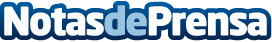 ACCIONA Windpower firma contrato suministro 90 mw BrasilLas turbinas, de 3MW de potencia, irán destinadas a los parques de Itarema, propiedad de Río Energy.Datos de contacto:AccionaNota de prensa publicada en: https://www.notasdeprensa.es/acciona-windpower-firma-contrato-suministro-90_1 Categorias: Otras Industrias http://www.notasdeprensa.es